П Р А Й С –  Л И С Т  апрель  2017года     Адрес склада: Самарская область, Волжский район, с. Николаевка, ул. Гаражная, 1                                *Стоимость доставки и монтажа  ЖБ элементов колодца рассчитываются индивидуально.  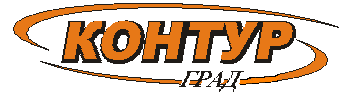              ООО « Контур Град»                                                                                                                                                                                                                                                                                                                                                                                                                  Адрес: 443065, г. Самара, Торговый переулок, 4-88                         тел.(846) 972-13-33,  8-927-299-23-89                         сайт: www.zabor63.ru,  e-mail:     omega8865@yandex.ru;Комплектующие колодцаКомплектующие колодцаКомплектующие колодцаКомплектующие колодцаКомплектующие колодцаКомплектующие колодцаКомплектующие колодцаВнешний видКодизделияЕд. изм.Размер (метр)Размер (метр)Вес за ед. (кг)Цена за ед. в руб.Внешний видКодизделияЕд. изм.Диаметрвысота.Вес за ед. (кг)Цена за ед. в руб.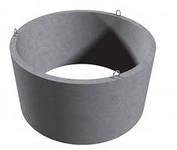 КольцоКЦ 10-9 шт.11608906002 500,00 руб.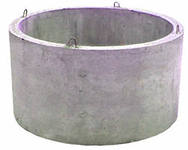 КольцоКЦ 15-9 шт.168089010003 500,00 руб.КольцоКЦ 20-9 шт.220089014705 500,00 руб.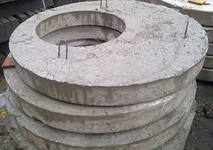 КрышкаКЦП 1-10-1 шт.12001502502 500,00 руб.КрышкаКЦП 1-15-1 шт.17001506803 500,00 руб.КрышкаКЦП 1-20-1 шт.220015012805 500,00 руб.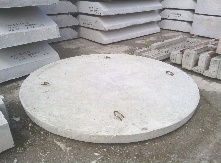 ДнищеКЦД 10шт.12001502502 500,00 руб.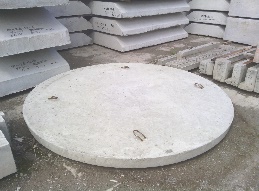 ДнищеКЦД 15шт.17001506803 500,00 руб.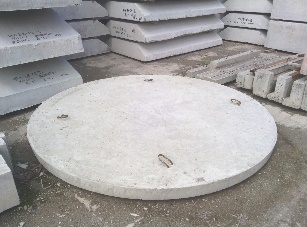 ДнищеКЦД 20шт.220015014705 500,00 руб.